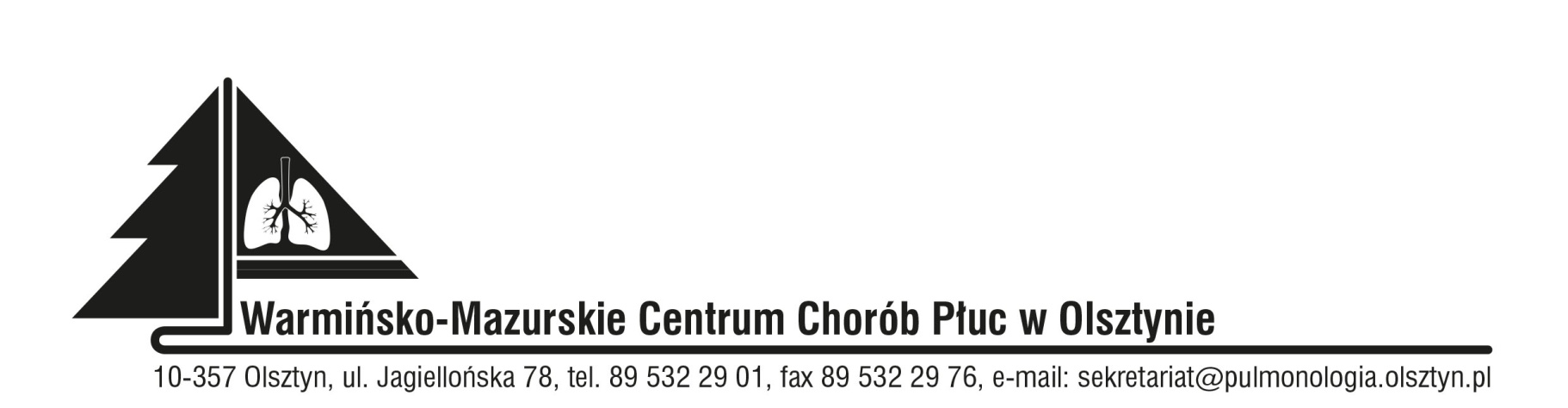 INFORMACJA  Z  OTWARCIA  OFERTZnak sprawy: SOZ.383.26.2022Data: 08.07.2022Dotyczy: postępowania przetargowego prowadzonego w trybie podstawowym                                               z fakultatywnymi negocjacjami o wartości zamówienia nie przekraczającej progów unijnych na wykonanie robót budowlanych dla zadania pn. „Adaptacja parteru budynku „A” do potrzeb Oddziału onkologii z pododdziałem chemioterapii i Oddziału pulmonologicznego                       z pododdziałem gruźlicy”.Dyrektor  Warmińsko-Mazurskiego Centrum Chorób Płuc w Olsztynie, na podstawie art. 222 ust. 5 ustawy z dnia 11 września 2019 roku Prawo zamówień publicznych (Dz. U. z 2021 roku, poz. 1129) informuje,                            iż  w niniejszym postępowaniu do dnia 08.07.2022 roku wpłynęły dwie  oferty:Z upoważnienia DyrektoraZ-ca Dyrektora ds. medycznychJacek OwczarczykNumer ofertyNazwa (firma) i adres wykonawcyCenabruttoTermin realizacji1.Studio 4 Katy Karol Rajtarul. 22 Stycznia 4A/310-573 Olsztyn399 769,90 zł50 dni2.RANTECH Sp. z o.o.Gutkowo 80A11-041 Olsztyn498 307,62 zł80 dni